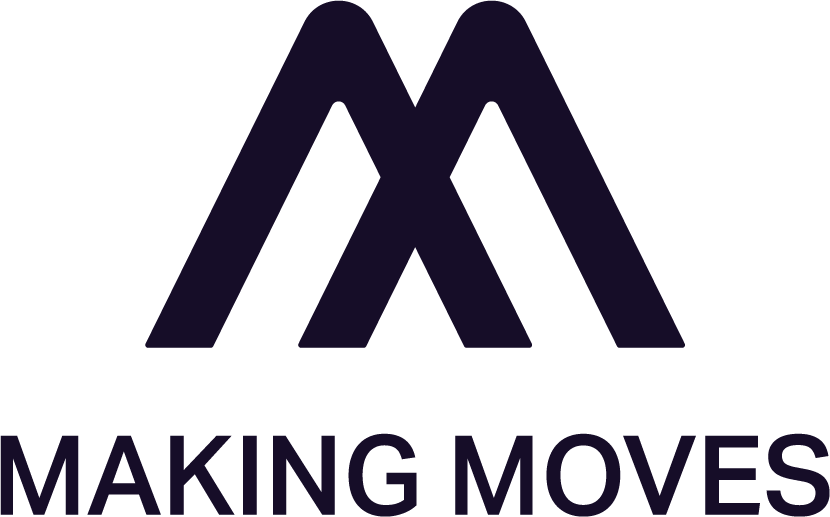 
MARKETING EXECUTIVEJOB OVERVIEWThe Marketing Executive will be responsible for supporting the marketing activities at Making Moves. The role will focus on creating email marketing campaigns, social assets, marketing collateral, as well as managing website changes and content uploads. The email marketing campaigns will be managed through our CRM, HubSpot, with the aim of generating business from our database of clients. This role is a vital part of Making Moves as it greatly increases our ability to reach prospective and existing clients, targeting them at the right time and increasing the value our database provides to the business. This role will report to our Strategic Marketing Manager who directs the overall strategy for the department and ensures targets are being met. The Marketing Executive will sit in the Marketing Team, supporting every team across Making Moves.THE ROLE AND RESPONSIBILITIESBuild emails and landing pages from templates and schedule email campaignsEffectively utilise our database, segmenting the records and creating target lists Create social assets and write social posts in line with strategyGenerate marketing collateral to support the wider teamsMonitor, analyse and report on campaign results against KPIsManage website changes, including uploading blogs and properties Attend team meetings and support the marketing efforts of the wider team Support the marketing team in running events WHAT WE’RE LOOKING FORExperience working with HubSpot Marketing or other email marketing platforms is essential An understanding of data sets and how to segment data Experience creating campaigns, workflows and collateral An understanding of customer journeys and personas Analytical mindset, used to working with numbers and hitting KPIs is beneficial Experience working with canva or asset generation softwareStrong copywriting skills Creative mindset with ability to think outside the boxSelf-motivated, positive attitude and clear communication skillsSALARY AND BENEFITS£28,000-£32,000 DOE25 days annual leave and an additional day off for your birthdayTeam annual trip (Performance Based - Berlin 2018, New York 2019, Amsterdam 2021)Professional development and trainingSupportive & Inclusive team cultureMonthly and Quarterly Team ActivitiesBest office in Shoreditch Free nutritional snacksDIVERSITY & INCLUSIONMaking Moves wants to advocate and implement systemic change within the property industry, and ultimately be the leaders of innovation. We are building a workforce that is truly representative of all sections of society. Read our full policy on our website .